CLIENT PROFILE AND MEDICAL HISTORY FORM 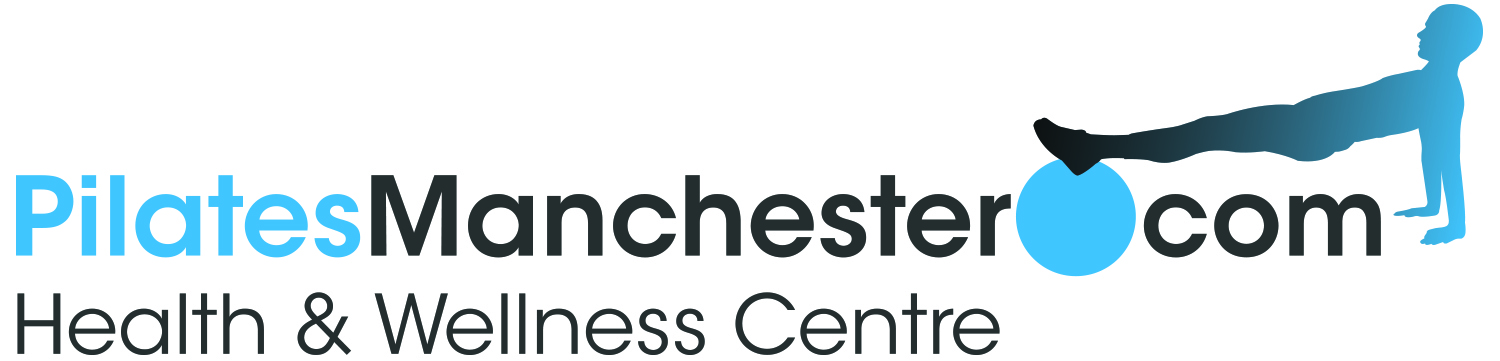 Name: ______________________________________________________________________________________________________Cell Phone: ___________________________________Home Phone: ___________________________________________________                                        Email Address: _______________________________________________________________________________________________Date of Birth: _____________________________Height:____________________________Weight___________________________         How did you hear about Pilates Manchester? _______________________________________________________________________Emergency Contact/Relation: ____________________________________________________________________________________________________________Do you have any injuries, aches, pains, or health concerns? Are they current or past? ____________________________________________________________________________________________________________Please circle any that may apply: High Blood Pressure                 Joint Problems	         Chronic FatigueHeart Problems	                    Pregnancy		         Night Pain Muscle Cramps	                    Vertigo                            Chronic IllnessShortness of Breath 	          Fractures                         DiabetesScoliosis	                              Osteoporosis	AsthmaSeizuresCancer – Please describe: _______________________________________________________________________________________Back Pain – Please describe: ____________________________________________________________________________________Recent Surgeries – Please describe (including dates): _________________________________________________________________Current Medications: __________________________________________________________________________________________Do you have any other health concerns you’d like to share?________________________________________________________________________________________________________________________________________________________________________________________________________________________Are you presently doing other kinds of therapy? E.g. massage, physical therapy, chiropractic... ________________________________________________________________________________________________________________________________________________________________________________________________________________________Are you or have you been active in any sports, exercise programs, physical activity? ________________________________________________________________________________________________________________________________________________________________________________________________________________________Please describe type and frequency. ____________________________________________________________________________________________________________What does your typical day involve physically? E.g. sitting at computer, lifting, standing for long periods, caring for children... ________________________________________________________________________________________________________________________________________________________________________________________________________________________Do you have any past training in the Pilates method of movement? If yes, where, and what is your experience? ________________________________________________________________________________________________________________________________________________________________________________________________________________________What are your goals? What do you want most from your Pilates experience? ________________________________________________________________________________________________________________________________________________________________________________________________________________________Is there anything else you’d like your Pilates instructor to know? ________________________________________________________________________________________________________________________________________________________________________________________________________________________ACKNOWLEDGEMENT OF RISK AND WAIVER OF LIABILITY I understand that I __________________________________, will be participating in a fitness program through Pilates Manchester that will require physical exertion. Before beginning this program, I was asked by my instructor whether I have any physical limitations, or whether I am taking any medications or receiving any medical treatment that might make it unsafe for me to participate in this fitness program. There is no such limitation, medication, or medical treatment other than those I have written on the attached sheet. I understand that, by signing this statement, I am agreeing to not hold Pilates Manchester or any of its employees, apprentices, instructors in training, owners, agents, or insurers responsible for any bodily injury or property damage that may suffer as a result of my participation in a fitness program through Pilates Manchester whether at Pilates Manchester at home, or elsewhere. As such, I understand and agree that Pilates Manchester, its employees, apprentices, instructors in training, owners, agents, or insurers shall not be liable for any bodily injury or property damage that may result either directly or indirectly from my participation in a fitness program through Pilates Manchester. Participant’s Signature: ______________________________ Date: ________________________CANCELLATION POLICY As a courtesy to our staff and clients we have a 24-hour cancellation policy. Class sessions are non refundable and non transferable. It is each client’s responsibility to notify Pilates Manchester at least 24 hours in advance, should you need to cancel or reschedule your one to one appointment to avoid cancellation fee. Failure to provide the required notice will result in a late cancellation fee equivalent to the cost of the session, which will be deducted from your series. Please understand that we must enforce this policy strictly. Scheduling an appointment is your acceptance of these policies. We thank you for your cooperation.I understand the terms of this form. I agree to be financially responsible to pay for charges incurred from cancellations made less than 24 hours or no shows. I authorize Pilates Manchester to charge my account in the event of a cancellation or no show. I understand that if I arrive 15 minutes late, I may not receive treatment but will be charged. Participant’s Signature: _____________________________ Date: ____________________